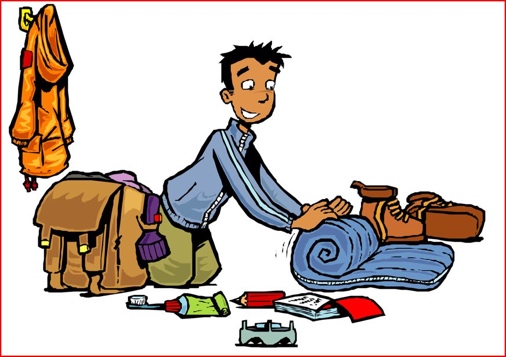 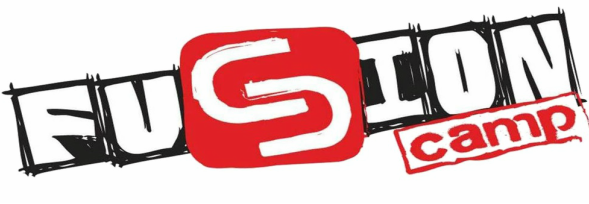 What to bring:BibleCasual clothesRecreational clothes		-All shirts must have sleeves		-All shorts must pass the “fingertip rule”Swimsuit (optional)		-must be a one-piece or you may wear a t-shirt over a two-pieceTwin bed sheets OR sleeping bagPillowShampoo & body wash/soapDeodorantToothbrush & toothpasteTowelSnacks for your room (remember that Fusion Camp provides snack after each evening worship)Optional:		-Playing cards, tennis racket, Frisbee, etc (for free time)		-spending money for vending machines 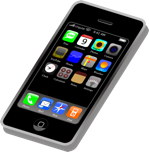 What NOT to bring:Ipods, Ipads, portable speakers, gaming devices, etcScooters, skateboards, hover boards, etcFireworks or prank itemsAlcohol, drugs, cigarettes, vaping devices, etcAnything inconsistent with a Christian testimony